106年度飼料添加物研發技術與產業整合研討會(第二場)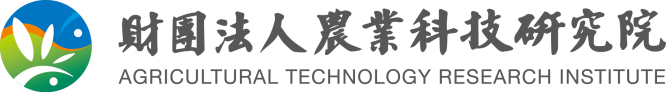 指導單位：行政院農業委員會　　主辦單位：財團法人農業科技研究院日    期：106年9月27日(星期三)地    點：財團法人農業科技研究院竹南院區141演講廳(苗栗縣竹南鎮科東二路52號)議程表 ◎主辦單位保有彈性調整議程及講座之權利，一切依網站公告為準。連絡人：林傳順 研究員(電話：037-585883；E-mail:csl@mail.atri.org.tw)          黃玫僑 小  姐(電話：037-585718；E-mail:1032168@mail.atri.org.tw)時間主題主講人09:30-10:00報到、領取資料報到、領取資料10:00-10:10開幕式開幕式10:10-10:30技術服務：飼料添加物技術服務平台林傳順 研究員財團法人農業科技研究院 動物科技研究所動物產業組10:30-10:40Q&A與會人員10:40-11:50法規宣導：我國飼料及飼料添加物產品登記及相關規定林瑞蓬 科長行政院農業委員會
畜牧處牧場管理科11:50-12:10Q&A與會人員12:10-13:00午餐午餐13:00-13:50國際市場：飼料添加物菲律賓市場概況分析許又仁 分析師工業技術研究院 
產業經濟與趨勢研究中心13:50-14:00Q&A與會人員14:00-14:20茶敘交流茶敘交流14:20-15:10管理制度：飼料與添加物HACCP危害分析管理系統之建立廖震元 組長財團法人農業科技研究院 動物科技研究所動物產業組15:10-15:20Q&A與會人員15:20-16:10產業趨勢：飼主對飼料添加劑的期許楊冠章 前理事長中華民國養豬協會16:10-16:20Q&A與會人員16:20閉幕-賦歸閉幕-賦歸